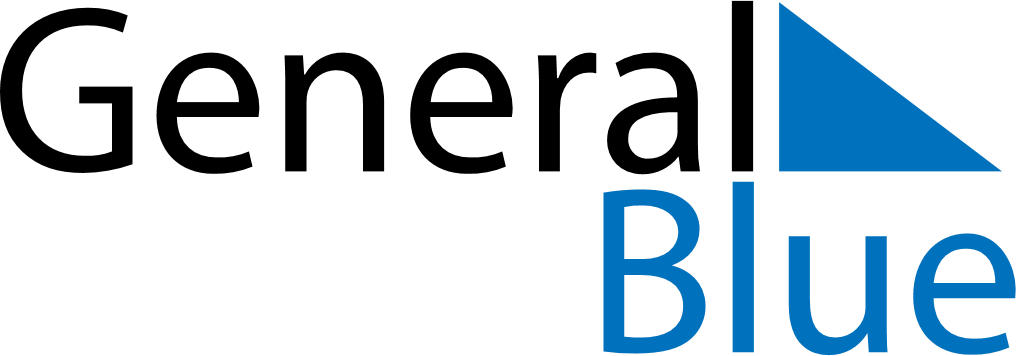 October 2024October 2024October 2024October 2024October 2024October 2024Arendal, Agder, NorwayArendal, Agder, NorwayArendal, Agder, NorwayArendal, Agder, NorwayArendal, Agder, NorwayArendal, Agder, NorwaySunday Monday Tuesday Wednesday Thursday Friday Saturday 1 2 3 4 5 Sunrise: 7:29 AM Sunset: 6:59 PM Daylight: 11 hours and 29 minutes. Sunrise: 7:31 AM Sunset: 6:56 PM Daylight: 11 hours and 24 minutes. Sunrise: 7:34 AM Sunset: 6:53 PM Daylight: 11 hours and 19 minutes. Sunrise: 7:36 AM Sunset: 6:50 PM Daylight: 11 hours and 14 minutes. Sunrise: 7:38 AM Sunset: 6:48 PM Daylight: 11 hours and 9 minutes. 6 7 8 9 10 11 12 Sunrise: 7:40 AM Sunset: 6:45 PM Daylight: 11 hours and 4 minutes. Sunrise: 7:43 AM Sunset: 6:42 PM Daylight: 10 hours and 59 minutes. Sunrise: 7:45 AM Sunset: 6:39 PM Daylight: 10 hours and 54 minutes. Sunrise: 7:47 AM Sunset: 6:36 PM Daylight: 10 hours and 49 minutes. Sunrise: 7:49 AM Sunset: 6:33 PM Daylight: 10 hours and 44 minutes. Sunrise: 7:52 AM Sunset: 6:31 PM Daylight: 10 hours and 39 minutes. Sunrise: 7:54 AM Sunset: 6:28 PM Daylight: 10 hours and 33 minutes. 13 14 15 16 17 18 19 Sunrise: 7:56 AM Sunset: 6:25 PM Daylight: 10 hours and 28 minutes. Sunrise: 7:58 AM Sunset: 6:22 PM Daylight: 10 hours and 23 minutes. Sunrise: 8:01 AM Sunset: 6:20 PM Daylight: 10 hours and 18 minutes. Sunrise: 8:03 AM Sunset: 6:17 PM Daylight: 10 hours and 13 minutes. Sunrise: 8:05 AM Sunset: 6:14 PM Daylight: 10 hours and 8 minutes. Sunrise: 8:08 AM Sunset: 6:11 PM Daylight: 10 hours and 3 minutes. Sunrise: 8:10 AM Sunset: 6:09 PM Daylight: 9 hours and 58 minutes. 20 21 22 23 24 25 26 Sunrise: 8:12 AM Sunset: 6:06 PM Daylight: 9 hours and 53 minutes. Sunrise: 8:15 AM Sunset: 6:03 PM Daylight: 9 hours and 48 minutes. Sunrise: 8:17 AM Sunset: 6:01 PM Daylight: 9 hours and 43 minutes. Sunrise: 8:19 AM Sunset: 5:58 PM Daylight: 9 hours and 38 minutes. Sunrise: 8:22 AM Sunset: 5:56 PM Daylight: 9 hours and 33 minutes. Sunrise: 8:24 AM Sunset: 5:53 PM Daylight: 9 hours and 28 minutes. Sunrise: 8:26 AM Sunset: 5:50 PM Daylight: 9 hours and 24 minutes. 27 28 29 30 31 Sunrise: 7:29 AM Sunset: 4:48 PM Daylight: 9 hours and 19 minutes. Sunrise: 7:31 AM Sunset: 4:45 PM Daylight: 9 hours and 14 minutes. Sunrise: 7:33 AM Sunset: 4:43 PM Daylight: 9 hours and 9 minutes. Sunrise: 7:36 AM Sunset: 4:40 PM Daylight: 9 hours and 4 minutes. Sunrise: 7:38 AM Sunset: 4:38 PM Daylight: 8 hours and 59 minutes. 